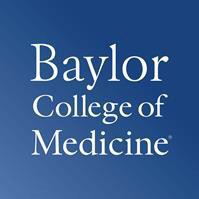 Neurology Sub-Internship Course Overview DocumentTable of ContentsIntroduction/Clerkship Overview:PurposeThis is a 2 week rotation designed to provide the student with clinical experiences that are similar to a Neurology Intern.Clinical Sites:You will be assigned to the inpatient team at Ben Taub. You will be asked to see, interview, and examine patients who are new to the service and then present your findings and analysis to the team. Prior to presenting any new patient to the attending you should discuss it with your resident. You should make every effort to be helpful in the spirit of teamwork, but should never be overworked. Your primary purpose for being there is to learn.Contact and Site Information:A.  Clerkship Leadership:COVID Concerns Our top priority is your safety! Please follow your designated hospital’s policies and guidelines regarding care of patients. Please be flexible as we all adjust during the evolving pandemic. Policies can change from day to day or week to week.Students will be allowed to see patients who are COVID positive or Persons Under Investigation (PUI) as long as proper PPE is provided.Students will bring and wear a surgical mask. Maintain 6 feet of separation, (e.g. when rounding with team, when interviewing patients). Wear masks at all times, unless eating or drinking. Please eat alone and not in team rooms.Limit number of people in workrooms.  Limit the number of people in patient rooms to 4 or less (not including patient and family member).What if I get sick?Any student who develops symptoms which may be consistent with COVID-19 should NOT report for duty, and should contact OHP for testing and further guidanceAny student with known exposure to a person with confirmed COVID-19 should contact OHP for guidance.You will need to fill out an Absence form and adhere to the Absence policy. Student absences related to COVID-19 (infection or exposure requiring isolation or quarantine) will be excused Students must complete all course requirements in order to successfully pass the course; students will receive an incomplete if course requirements remain pending at the end of the rotation (example: direct observations; required clinical experiences) Students who do not attend / participate in 50% or more of the clinical rotation will be required to participate in additional clinical shift(s) per the discretion of the CD in order for the student to meet course requirements, with consideration of the students’ other schedule requirements / conflictsBaylor College of Medicine Core Competencies and Graduation GoalsProfessionalismEach student graduating from BCM will:Apply ethical decision making that upholds patient and public trustEmploy honesty, integrity, and respect in all interactionsDemonstrate a commitment to advocate for the needs and well-being of patients, colleagues, and selfDemonstrate caring, compassion, and empathyDemonstrate awareness of one’s own biases and sensitivity to diverse patients and colleaguesIdentify and fulfill responsibilities and obligations as a learner and a colleagueRecognize and avoid conflicts of interestAdhere to patient confidentiality rules and regulationsMedical knowledgeEach student graduating from BCM will:Demonstrate knowledge of established and evolving biomedical, clinical, epidemiological, and social- behavioral sciences, as well as the application of this knowledge to diagnose, manage, and prevent diseaseUtilize the principles of public health, epidemiology, and biostatistics in identifying and reducing the incidence, prevalence, and severity of disease to improve healthInterpret diagnostic tests as they relate to common clinical, laboratory, and radiologic findings in the spectrum of health and diseasePatient careEach student graduating from BCM will:Demonstrate the ability to engage in an interprofessional team in a manner that optimizes safe, effective patient and population- centered careDevelop and implement patient evaluation and management plans appropriate to all levels of patient acuityDevelop a prioritized problem list and differential diagnosis using patient’s biopsychosocial history, medical records, physical exam findings, and diagnostic studiesObtain consent for and perform basic technical procedures competentlyPerform comprehensive and focused biopsychosocial exams in a variety of patient care settings and recognize when each is indicatedAssess health risks using gender- and age-appropriate criteria and recommend potential preventiveandtherapeutic interventionsSelect and interpret diagnostic tests accuratelyInterpret physical findings accuratelyUtilize critical thinking to provide appropriate evidence or support for clinical decisions and management of diseasesProvide timely and accurate documentation of all assessment, plans, interventions, and orders – including prescriptions and transfers-of-care between providers or settingsInterpersonal and communication skillsEach student graduating from BCM will:Demonstrate patient-centered interview skills in order to create and sustain a supportive and therapeutic relationship with patients and familiesDemonstrate the ability to communicate effectively, efficiently, and accurately as a member or leader of a health care teamDemonstrate the ability to effectively communicate and collaborate with colleagues, other health care professionals, or health related agenciesApply verbal and written medical communication skills to basic and advanced medical scenariosPractice-based learning and improvementEach student graduating from BCM will:Identify personal strengths and deficiencies in one’s knowledge, skills, and attitudes to integrate feedback and set personal improvement goalsUse and manage technology to access medical information resources to expand personal knowledge and make effective decisionsApply principles and practices of evidence-based medicine (EBM) in making decisions about prevention, diagnosis, and treatment of diseaseSystems-based practiceEach student graduating from BCM will:Analyze the roles insurance plans and health care providers play in the health care system and how they affect providers’ and patients’ behaviorProvide appropriate referral of patients, including ensuring continuity of care throughout transitions between providers or settings, and following up on patient progress and outcomesExamine the role of quality improvement and clinical pathways in optimizing health systemsDemonstrate the rationale for reporting and addressing events that could affect patient safetyLeadershipBuilding upon the foundation of competence in the other six domains, each student graduating from BCM will be able to:Demonstrate the ability to work effectively as a member of an interprofessional health care teamDemonstrate the ability to give and receive behaviorally-specific feedbackUtilize skills that enhance the learning environment and team functioningV: Relationship of Sub-Internship Objectives to College of Medicine Graduation Competencies and Educational Program Objectives:You Said We DidWe value your feedback and the following changes have been made in response to student concerns and suggestions.Student Roles, Responsibilities, and ActivitiesBen Taub Details (Badging and Computer Access):Call Medical Staff Services at 713-873-2309 if you do not have previous Harris Health access or call Harris Health IT (713-566-4357) to reset your password, if your computer accounts have alreadybeen set up in the past.Go to Ben Taub Security Office for your ID badgePhone Number: 713-873-2502Sub-internship Responsibilities:Inpatient Duties:Sub-Interns take primary responsibility for patients as demonstrated by: admitting the patient, writing a complete history and physical, making a problem list, making an assessment including a differential diagnosis and a plan, leading the discussion on rounds, requesting consults, following the patient(s)’ daily progress, writing daily notes, following-up on studies, updating the patient list daily, writing orders and prescriptions, giving and receiving effective check-out, providing cross cover to team patients, and facilitating discharges.You will take Over Night Call (see Call Definitions below). Call days have been pre-assigned.On call days you will stay overnight until the next morning at 11AM (24+4 hour call). On call days you will be on call for no more than 28 consecutive hours. We comply with the BCM duty hour policy. As stated in the Student Handbook: Duty periods may be scheduled to a maximum of 24 hours of continuous duty in the hospital. An additional four hours may be spent to ensure appropriate, effective and safe transition of care. Minimum time off between scheduled duties is 10 hours. Please see the full Duty Hour policy in the Student Handbook.You will be on call with a resident and take call on average every 4-5 days. Number of calls per rotation may vary and should amount to 4 total calls.No procedures are required for this rotation.Call Definitions:Call rooms:Call room is given the evening of the call starting at 8PM.Go to the Ben Taub Security office and ask for on-call room access card/keyPreferably: find a room on the 5th floor near the Neurology team roomInpatient Hospital Information:Please note that these spaces may not be available during the COVID pandemic. We encourage students to return home for studying and lounging for the safety of yourselves and others. Please contact the clerkship director if you have questions about space availability. Student Escorts within the TMC Campus-The Texas Medical Center Police Department is available 24/7 for those students who have a legitimate fear that would prevent a student from feeling safe while crossing the TMC campus.Safety Escorts: The purpose of this escort is to provide a measure of safety for those students that are uncomfortable, fearful or uneasy about walking alone on campus. The Safety Escort is not intended to replace existing transportation services such as the Campus Shuttles, for inclement weather or to discourage individuals from walking in groups, but a safety option for those that have a genuine concern for their personal safety.  For a Safety Escort call 713-795-0000Lectures:You are required to attend Neurology Grand Rounds every Monday (via Zoom).Sub-I Academic Half Day Curriculum: The Sub-I Academic Half Day was designed to teach advanced communication skills necessary for success as a sub-intern. All sub-interns must complete the Sub-Internship Academic Half Day Curriculum. You are encouraged to complete all workshops on the first morning of the rotation. Estimated time for completion of the asynchronous components of the curriculum is 3.5 hours. You are also required to attend a synchronous Zoom Handoff Workshop on the first day of the rotation at 11:00 AM. You must complete the didactic component of the Handoff Workshop (on Blackboard) prior to participating in the interactive Zoom component. Completion of the Sub-I Academic Half Day Curriculum will be required for a minimum score of “pass” for the course.Midcourse Feedback:At the end of the second week of the rotation, a Midcourse Feedback session will occur. This is required and we will assess how you are doing on the rotation as well as discuss your Attending  and Resident observation form, your EBM assignment, the goals and objectives of the rotation, available feedback from your faculty and residents, etc. You will set up a time with the Sub-internship Course Director.Dress Code:You are expected to uphold a professional level of conduct and appearance in the workplace, including clinical and non-clinical (i.e. lecture) settings.Always keep your BCM ID/student badge in clear viewAttire for clinical duties: professional attire (neck ties are optional), slacks, dresses/skirts at/below the knee, close-toed shoes.  Scrubs are permitted.Do’s and Don’ts:DO communicate with your team about any absences or expected absences for the 4 weeks you are on rotation.DO make every effort to be helpful in the spirit of teamwork, but should never be overworked. Your primary purpose for being there is to learn. Enthusiasm and interest are key elements to both enjoying your clinical time and to maximizing your learning.DO NOT contact an individual evaluator. Questions about clinical evaluations or grades should be directed to the course director. Contacting a clinical evaluator directly regarding an evaluation will be considered unprofessional behavior.Required Paperwork:BCM Sub-Intern Passports (2) – 1 form filled out by the attending and 1 form by the resident on service. These will be reviewed at Midcourse Feedback. The 2 forms are due on the last Friday of the clerkship at end of business day.Direct Observations (2) – 1 Handoff Direct Observation and 1 Discharge Direct Observation. Please launch these as “Ad hoc” evaluations on E-value. The 2 forms are due on the last Friday of the clerkship at end of business day.EBM assignment – see below for instructions and BlackboardEBM Assignment:Goal: To identify, analyze and present a primary paper from the medical literature that guides the management of one your current patients.Learning Objectives:Identify personal knowledge gaps and use technology to find primary literature that will expand knowledge and advance patient care (5.2)Apply the principles of evidence-based medicine to a primary paper about treatment, prevention, a diagnostic test, prognosis or a meta-analysis (5.3)Critically appraise and analyze a primary paper from the medical literature to support patient care decisions (3.9)Instructions:Peruse your current list of patients to identify a dilemma that leads you to search for additional evidence.Research your question using PubMed or another search engine.Choose a primary paper (e.g., clinical trial, observational study, systematic review or meta- analysis) that best answers the clinical question.Read the appropriate Users' Guide to the Medical Literature paper, which will walk you through the analysis of your paper. (See Blackboard - "Resources for Critical Appraisal of Literature")Download and complete the corresponding Critical Appraisal Worksheet on Blackboard. Bring this worksheet with you to Midcourse Feedback.Present your findings to clerkship director (or associate clerkship director) at Midcourse Feedback.Direct Observation instructions:Sub-I Handoff and Discharge Direct ObservationInstructions for StudentsDuring this sub-internship, you will need to launch at least one Discharge and one Handoff Observation forms to a resident or fellow who observed you. You can launch the direct observation form directly from your phone or tablet following the directions below.Search for e-value.net on a web browser (Safari, Google, etc.). There is not an app for E*Value.Login manually using your E*Value login and passwordSelect the Sub-Internship program (BCM, Sub-Internship)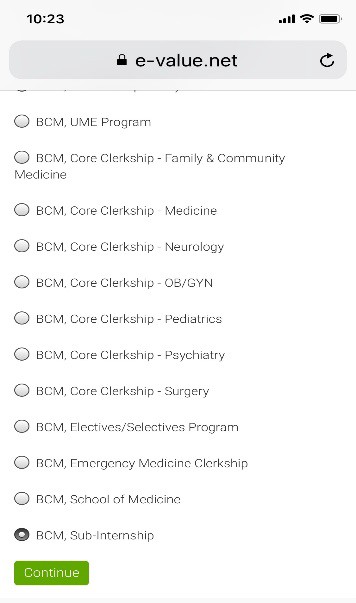 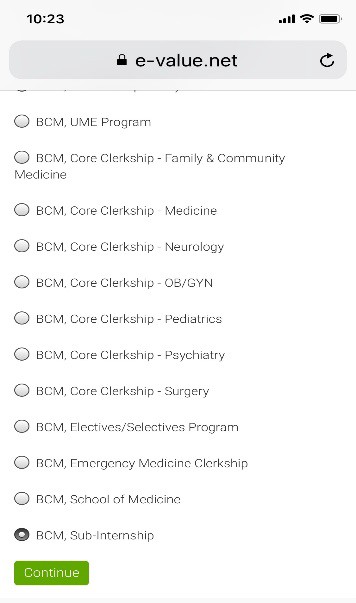 Click Continue (screen shot at right).Choose Ad Hoc from the choices on the screen (screen shot #2 below)On the next screen complete all you have to do is select the timeframe; the other selections are pre-selected: (screen shot #3 below)Time Frame:  AD HOC, Month XXClick NextTo select the name of the person who observed you, (screen shot #4 below)Click on the bar above AddThe names will appear below the ‘Done’ buttonScroll through the names from the list and stop on the name you want to selectTouch Add  (You may not see a name in the box, but if you click on the bar belowRemove, you will see the name of the person you chose).Click SubmitThe resident/fellow should immediately receive an email with a direct link to the form.Screen Shot #2	Screen Shot #3	Screen Shot #4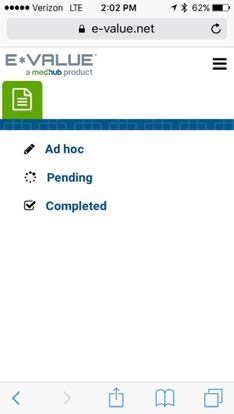 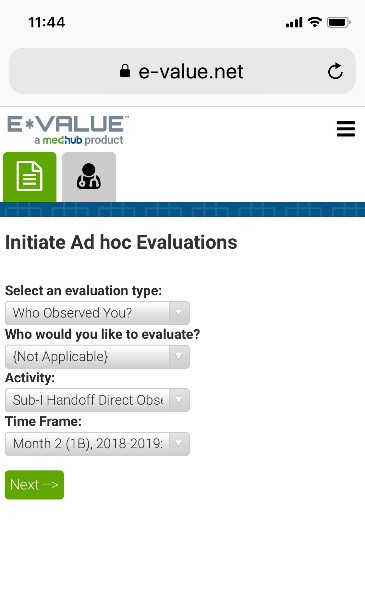 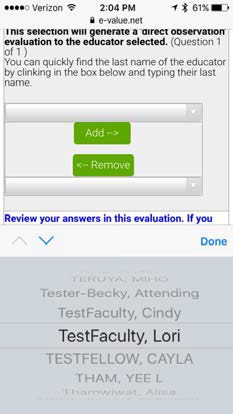 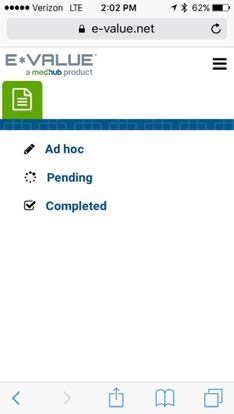 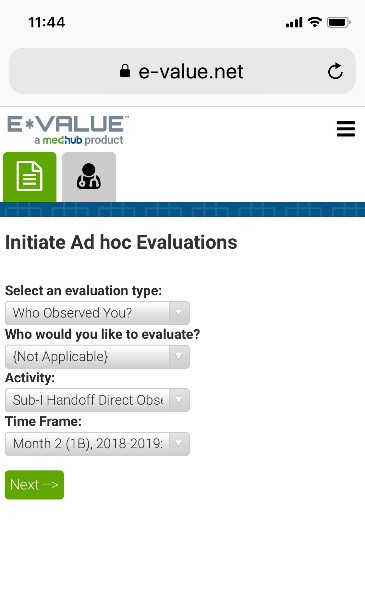 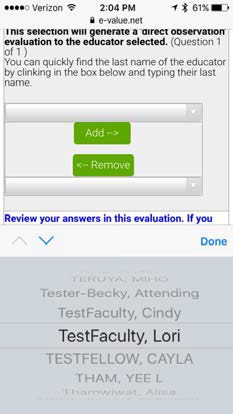  SchedulesLectures and Conferences - Highlighted lectures are mandatory, currently all lectures are ZoomGrades:Grading Rubric: Sub-internshipGrade breakdown – Students successfully completing all required elements including professionalism may earn scores as follows:Honors = mode 3/3 global readiness for internship (with no 1/3) AND mean 8 or greater/9 on clinical evaluationHigh Pass = mode 2/3 global readiness for internship (with no 1/3) AND mean 7 or greater/9 on clinical evaluationPass = mode 2/3 global readiness for internship (with 1/3) AND mean of 6 or greater/9 on clinical evaluationsMarginal Pass = mode 1/3 global readiness for internship and mean 6.0-6.4 on clinical evaluationsFail = mode 1/3 global readiness for internship and mean below 6 on clinical evaluationsStudents can Fail the course for unprofessional behavior alone independent of clinical performance.Please see Policies and Procedures (Section XII) regarding Course Failure.In addition to achieving the competencies described above, a student performing at a leveI of Honors typically demonstrates the following behaviors:Takes ownership of their patient.Acts as an advocate for the patient.Incorporates psychosocial concerns into patient's management.Patient looks to them as their primary care provider. (Of course student defers when appropriate.)Brings literature and outside resources to help develop and support their plan.Develops an organizational system to complete tasks in a timely fashion.Communicates with consultants, nurses, and ancillary providers.Takes initiative to teach core medical students and team.Familiar with patients other than those assigned to them and able to assist.Evaluations:Your grade is based on your evaluations by your Neurology attendings and residents equally. The Neurology Sub-Internship Committee meets at the end of the rotation to determine grades of Honors, High  Pass, Pass, Marginal Pass, or Fail. Five percent of the final score will be derived from Professionalism items.If a student requests a grade verification, the course leadership or designee (with or without the coordinator) will meet with the student on an individual basis. Do not contact an individual evaluator to change an evaluation. This is considered unprofessional behavior.If a student has a concern regarding a student performance assessment form completed by a clerkship leadership member, or other perceived conflict of interest, the student should contact the clerkship coordinator regarding the concern. The coordinator will contact an alternative clerkship leadership member to meet with the student and discuss the concern. Following the meeting, the issue may be brought to the undergraduate medical education committee for further review and adjudication.A student can file a grievance if they believe the grade was unfair, for example, if it is felt to be an act of discrimination. If the above measures are insufficient in addressing the student’s concern, the student may file a grievance or grade appeal, as per the procedures outlined in the Student Appeals & Grievances Policy (23.1.08) Grievances are not the same as disagreements. A student cannot file a grievance merely because s/he disagrees with the grade.For any grade appeals, the student is encouraged to follow procedures on Grade Appeals and contest the grade in writing through www.bcm.ethicspoint.com, within 10 business days of the grade’s posting in the student portal.E*VALUE: You will be using the “Who did you work with” function to launch your evaluations for the rotation.You are advised to list all attendings and residents with whom you have worked. Do not “cherry-pick” your evaluations. You are encouraged to list at least 2 attendings and 3 Neurology residents. You have the ability to choose as many attendings and residents you would like to evaluate and submit evaluations on you but you must select them at the same time (you will not be sent another WDYWW evaluation to select additional attendings and residents).After you submit the WDYWW evaluations, an Attending/Housestaff Evaluation for you to complete on them will be opened.  You will need to submit the evaluation before it is sent to the attending/housestaff. All you have to do is complete each evaluation and click “Submit”. You MUST have at least one attending evaluation submitted in order to receive a grade.NOTE: You will not be able to launch any evaluations after the last day of your sub- internship. Failure to launch the appropriate number of evaluations in a timely manner will result in a deferred grade for the sub-I. You will then be required to repeat the sub-I in order to obtain your evaluations. Your final grade will be no higher than a Pass, and your actions will be reported to the SPRINT committee.The final grade is determined by an undergraduate medical education committee, based on the grading rubric and with consideration of a variety of data to ensure that student assessments are valid, fair and timely.If a student requests a grade verification, the course leadership or designee (with or without the coordinator) will meet with the student on an individual basis. Do not contact an individual evaluator to change an evaluation. This is considered unprofessional behavior.If a student has a concern regarding a student performance assessment form completed by a clerkship leadership member, or other perceived conflict of interest, the student should contact the clerkship coordinator regarding the concern. The coordinator will contact an alternative clerkship leadership member to meet with the student and discuss the concern. Following the meeting, the issue may be brought to the undergraduate medical education committee for further review and adjudication.A student can file a grievance if they believe the grade was unfair, for example, if it is felt to be an act of discrimination. If the above measures are insufficient in addressing the student’s concern, the student may file a grievance or grade appeal, as per the procedures outlined in the Student Appeals & Grievances Policy (23.1.08) Grievances are not the same as disagreements. A student cannot file a grievance merely because s/he disagrees with the grade.For any grade appeals, the student is encouraged to follow procedures on Grade Appeals and contest the grade in writing through www.bcm.ethicspoint.com, within 10 business days of the grade’s posting in the student portal.Course Evaluations:   E*Value will launch an overall course evaluation for you to complete in the last week of this rotation.Evaluation Forms:This is provided in a pdf on Blackboard.Recommended Texts/Videos/Resources:There is no required text for the course.Supplemental texts include: Lange Clinical Neurology (available online via the library), Blueprints Series Neurology, Neurology Secrets, and Clinical Neuroanatomy Made Ridiculously Simple.Interested in Neurology?Information for students interested in Neurology should contact our Neurology Specialty Mentor, Dr. Atul Maheshwari – atul.maheshwari@bcm.eduPlease also feel free to reach out to the Neurology Student Interest Group (SIGN). Information and links for Academic Support and Student Success resources are available on the Curriculum Office and Student Affairs organization.Have an educator you want to recognize?PEAR award: Pear awards were created as a student-led initiative to allow students to recognize educators. https://forms.gle/mq5HrdCC5SZf2XYXAXII. Policies (edited 12-8-2020)Policies affecting Baylor College of Medicine students in undergraduate medical education may be found on the following BCM intranet sites:https://intranet.bcm.edu/index.cfm?fuseaction=Policies.Policies&area=28https://intranet.bcm.edu/index.cfm?fuseaction=Policies.Policies&area=23https://intranet.bcm.edu/index.cfm?fuseaction=Policies.Policies&area=26Additional information may be found in the student handbook: https://www.bcm.edu/education/schools/medical-school/md-program/student-handbookBrief descriptions of relevant policies and procedures are provided below; however, please refer to the full policies and procedures for additional information. Please copy and paste the links into your browser for optimal use. While every effort is made to keep the links up to date, please inform the course director if you are unable to locate the policies due to a broken link or other technical problem.Policies: Table of ContentsAdd/drop Policy:Academic Workload in the Foundational Sciences Curriculum (Policy 28.1.09):Attendance / Participation and Absences:Alternative Educational Site Request Procedure (Policy 28.1.10):Clinical Supervision of Medical Students (Policy 28.1.08):Code of Conduct:Compact Between Teachers, Learners and Educational Staff:Course Repeat Policy:Criminal Allegations, Arrests and Convictions Policy (28.1.13):Direct Observation Policy (Policy 28.1.03):Duty Hours Policy (Policy 28.1.04):Educator Conflicts of Interest Policy (Policy 23.2.04)Examinations Guidelines:Grade Submission Policy (28.1.01):Grading Guidelines:Grade Verification and Grade Appeal Guidelines:Learner Mistreatment Policy (23.2.02):Leave of Absence Policy (23.1.12):Medical Student Access to Health Care Service Policy (28.1.17)Medical Student Exposure to Infectious and Environmental Hazards Policy (28.1.15)Blood Borne Pathogens (Standard Precautions Policy 26.3.06):Institutional Policy on Infectious Disease: (Infection Control and Prevention Plan Policy 26.3.19)Student handbookMidterm Feedback Policy (28.1.02):Narrative Assessment Policy (Policy 28.1.11):Patient Safety:Policy Regarding Harassment, Discrimination and Retaliation (02.2.25):Religious Holiday and Activity Absence Policy:Respectful & Professional Learning Environment Policy:  Standards for Student Conduct and College Oversight (Policy 23.2.01):Mandatory Respirator Fit Testing Procedure (28.2.01):Social Media Policy (02.5.38):Sexual Misconduct and Other Prohibited Conduct Policy (02.2.26):Student Appeals and Grievances Policy (23.1.08):Student Disability Policy (23.1.07):Student Progression and Adverse Action Policy (Policy 28.1.05):Technical standards:Notice of Nondiscrimination:Statement of Student Rights:Understanding the curriculum (CCGG’s; EPA’s; PCRS)Add/drop Policy: https://media.bcm.edu/documents/2017/a1/add-drop-policy-06-13-2017.pdfAcademic Workload in the Foundational Sciences Curriculum (Policy 28.1.09): https://intranet.bcm.edu/index.cfm?fuseaction=Policies.Display_Policy&Policy_Number=28.1.09This policy establishes procedures to balance the academic workload, which includes scheduled foundational curriculum responsibilities, classroom learning in multiple formats, independent learning, and time for attention to personal health and well-being. Scheduled learning activities are limited to a maximum of 25 hours per week averaged out over the term. Attendance / Participation and Absences: https://www.bcm.edu/education/schools/medical-school/md-program/student-handbook/academic-program/attendance-and-absencesSee other sections of the Course Overview Document regarding course-specific attendance / participation and absence criteria.Alternative Educational Site Request Procedure (Policy 28.1.10): https://intranet.bcm.edu/index.cfm?fuseaction=Policies.Display_Policy&Policy_Number=28.1.10Clinical Course Directors are responsible for assigning medical students to Educational Sites during clinical rotations, and for approving or denying each student request for an alternative Educational Site assignment based on the rationale and circumstances. Clinical Supervision of Medical Students (Policy 28.1.08): https://intranet.bcm.edu/index.cfm?fuseaction=Policies.Display_Policy&Policy_Number=28.1.08The policy ensures that the level of responsibility delegated to a medical student is commensurate with their level of training, and that activities supervised by Health Professionals are within their scope of practice. The level of responsibility delegated to a medical student by a supervising Health Professional must be appropriate to the medical student’s level of training, competence, and demonstrated ability. Students should only perform clinical tasks for which they have received adequate training.Students must inform the supervising Health Professional or Clinical Course Director of concerns about levels of supervision. Code of Conduct: https://media.bcm.edu/documents/2015/94/bcm-code-of-conduct-final-june-2015.pdfThe BCM Code of Conduct is our comprehensive framework for ethical and professional standards. It is designed to ensure that all members of the BCM Community understand the expectations to conduct ourselves in an ethical and professional manner while complying with all laws, regulations, rules and policies to the fullest degree.  Compact Between Teachers, Learners and Educational Staff: https://www.bcm.edu/education/academic-faculty-affairs/academic-policies/compactCompact between Teachers, Learners, and Educational Staff Learners pursuing a professional career at Baylor College of Medicine assume responsibility to develop in-depth knowledge, acquire and apply special skills, and demonstrate professionalism. Teachers guide and educate learners, and model appropriate attitudes, interpersonal skills and professional behaviors. Core educational staff support both learners and teachers. This Compact serves both as a pledge and a reminder to teachers, learners, and educational staff that moral, ethical and professional behavior by all Baylor personnel is essential to the basic principles of this institution. Guiding Principles of the Educational Compact Duty: All participants in the education mission have a duty to sustain a learning environment conducive to maintaining the knowledge, attitudes, and skills necessary for providing contemporary standards of professional behavior. Integrity: All education participants/parties will behave in a manner that reflects individual and institutional commitment to intellectual and moral excellence. Respect: Fundamental to the ethic of professions is respect for every individual. Mutual respect between learners, as newer members of the profession, and their teachers, as experienced professionals, is essential for nurturing that ethic. In addition to individual respect, all educational parties must respect and follow established professional policies. Course Repeat Policy: https://intranet.bcm.edu/index.cfm?fuseaction=Policies.Display_Policy&Policy_Number=23.1.09Criminal Allegations, Arrests and Convictions Policy (28.1.13):https://intranet.bcm.edu/index.cfm?fuseaction=Policies.Display_Policy&Policy_Number=28.1.13All BCM students currently enrolled in any SOM program must report all criminal allegations and other legal actions (as specified below) to the Associate Dean of Student Affairs within 5 calendar days of such event.Direct Observation Policy (Policy 28.1.03): https://intranet.bcm.edu/index.cfm?fuseaction=Policies.Display_Policy&Policy_Number=28.1.03BCM physician faculty participating in core clerkships must conduct direct observations of medical students during clinical encounters with patients for the purpose of performing student assessments and providing feedback. Students are encouraged to solicit additional feedback on direct observations from residents and fellows (beyond the requirements for direct observation by physician faculty).For clinical courses, please refer to other sections of the Course Overview Document for course-specific instructions related to direct observation requirements and logging.Duty Hours Policy (Policy 28.1.04):https://intranet.bcm.edu/index.cfm?fuseaction=Policies.Display_Policy&Policy_Number=28.1.04This policy outlines the procedures regarding the amount of time medical students spend in required activities, including the total number of hours medical students are required to spend in clinical and educational activities during clerkships. Compliance of this policy is mandatory for all BCM faculty members who teach, facilitate, and / or precept medical students in the clinical setting.Duty hours, including all in-house call activities, must be limited to an average of 80 hours per week over a four-week period. Duty periods may be scheduled to a maximum of 24 hours of continuous duty in the hospital. An additional four hours may be spent to ensure appropriate, effective and safe transition of care.  Minimum time off between scheduled duties is 10 hours. Students must also receive a minimum of either 24 hours off per seven-day work period, or four days off per 28-day work period.Please contact the Course Director immediately with any concerns related to duty hours violations or other scheduling questions.Educator Conflicts of Interest Policy (Policy 23.2.04) https://intranet.bcm.edu/index.cfm?fuseaction=Policies.Display_Policy&Policy_Number=23.2.04This policy establishes and describes the specific types of educator conflicts of interest and how they are avoided. This policy is designed to keep the learning environment free from real or perceived personal, financial, or other biases that could arise from participating in the assessment, interview, or promotion of any current or prospective student with whom the educator has an existing personal relationship or significant connection. This policy outlines how educators must avoid providing healthcare services to any learner that the educator must also teach, assess, or advise as a part of an BCM educational program.Learners are expected to report an actual or perceived Conflict of Interest that may impact the teacher-learner paradigm. Reports should be directed as follows:1) Clerkships: report to the Clerkship Director2) Courses: report to the Course Director3) Other Issues: Associate Dean of Student Affairs or designeeExaminations Guidelines: https://www.bcm.edu/education/schools/medical-school/md-program/student-handbook/academic-program/curriculum/examinations-and-gradesGrade Submission Policy (28.1.01): https://intranet.bcm.edu/index.cfm?fuseaction=Policies.Display_Policy&Policy_Number=28.1.01BCM Course Directors in the School of Medicine shall submit final grades to the Office of the Registrar within four weeks of the end of a course. Grading Guidelines: https://www.bcm.edu/education/schools/medical-school/md-program/student-handbook/academic-program/curriculum/examinations-and-grades. Grading rubrics and graded components are determined by the individual course and course directors. See other section(s) of the Course Overview Document for course-specific grading information.Grade Verification and Grade Appeal Guidelines: https://www.bcm.edu/education/schools/medical-school/md-program/student-handbook/academic-program/curriculum/examinations-and-grades. See also Student Appeals and Grievances Policy (23.1.08).Grade VerificationIf students have questions about a final course grade, exam grade, or the grading process, BCM strongly encourages them to first verify the grade before pursuing a formal Appeal. Grade verification is an informal process during which the affected student meets with the course and/or clerkship directors to review the grade and discuss any lingering questions. After grade verification, the student may choose to proceed with a formal grade appeal. However, appeals must have merit in order to proceed. Appeals must satisfy criteria described below to trigger reconsideration of the grade, and appeals based on mere disagreement are not valid.Grade Appeal ApplicationConsistent with relevant provisions of school handbooks, students may pursue grade appeals under only the following circumstances:1.Mistreatment. To prevail on this basis, the grade appeal must allege, and investigatory findings must demonstrate, that the grade was awarded based on factors other than academic or clinical performance, as outlined in the syllabus, or based on Mistreatment, such as discrimination.2.Deviation from Established Criteria or Guidelines. To prevail on this basis, the grade appeal must allege, and investigatory findings must demonstrate, that the grade awarded was not calculated according to prior established guidelines set forth by the faculty and distributed to students.3.Calculation Error. To prevail on this basis, the grade appeal must allege, and investigatory findings must demonstrate, that the grade awarded was calculated using false or erroneous information.Learner Mistreatment Policy (23.2.02): https://intranet.bcm.edu/index.cfm?fuseaction=Policies.Display_Policy&Policy_Number=23.2.02In accordance with relevant BCM accreditation standards, BCM promotes a culture of respect between teacher and learner and works to ensure that the learning environment is free from conduct by faculty, staff, supervising residents, or others that could be reasonably interpreted by Learners as Mistreatment or other misconduct prohibited by BCM policies.Mistreatment refers to behavior that demonstrates disrespect for a Learner and that creates a condition, circumstance, or environment that unreasonably interferes with the learning process.Options for Reporting Learner Mistreatment:Informal Reporting Mechanisms: a. Office of the Ombudsman. https://www.bcm.edu/about-us/ombudsb. Any School Official (Learner’s choice)Formal Reporting Mechanisms:a. Course Evaluation b. Integrity Hotline. As described in the Student Appeals & Grievances Policy (23.1.08), Learners may report alleged violations of this Policy through the Integrity Hotline, either by calling the toll-free Hotline number (855-764-7292) or by accessing the Integrity Hotline website (www.bcm.ethicspoint.com). This reporting mechanism allows Learners the option to pursue complaints and maintain anonymity during the investigation Leave of Absence Policy (23.1.12):https://intranet.bcm.edu/index.cfm?fuseaction=Policies.Display_Policy&Policy_Number=23.1.12The purposes of this policy are to:1.     define and describe circumstances in which a student may take a Voluntary Leave of Absence,2.     outline student rights and obligations in the event of Voluntary Leave of Absence,3.     define and describe circumstances in which a student may be placed on an Involuntary Academic, Administrative, or Medical Leave of Absence;4.     establish the authority of the Wellness Intervention Team (WIT) to determine if a student is In-Crisis and/or poses a Direct Threat that necessitates Medical Leave;5.     describe WIT responsibilities in the event that a student is in crisis or poses a Direct Threat; and6.     outline student rights and obligations in the event he or she is placed on an Involuntary Academic or Medical Leave of Absence. Medical Student Access to Health Care Service Policy (28.1.17) https://intranet.bcm.edu/index.cfm?fuseaction=Policies.Display_Policy&Policy_Number=28.1.17All students enrolled in the BCM School of Medicine shall receive timely access to diagnostic, preventive, and therapeutic Health Care Services. Students may be excused from educational and clinical experiences for the purposes of seeking and receiving necessary Health Care Services. A student’s decision to seek health care during a foundational or clinical course should have no impact on his or her performance evaluation or grade for the course, provided the student remains able to satisfy attendance requirements as specified in the School of Medicine’s Attendance and Participation Policy.  Medical Student Exposure to Infectious and Environmental Hazards Policy (28.1.15)https://intranet.bcm.edu/index.cfm?fuseaction=Policies.Display_Policy&policy_number=28.1.15The Medical Student Exposure to Infectious and Environmental Hazards Policy outlines the procedures regarding preventative education, care and treatment after Occupational Exposure (including descriptions of student financial responsibility), and the potential impact of infectious and environmental disease or disability on medical student learning activities. BCM’s Standard Precautions Policy (26.3.06) and Infection Control and Prevention Plan (26.3.19) require all BCM SOM faculty, staff, and medical students to use Standard Precautions, including proper hand hygiene and appropriate personal protective equipment, during all clinical activities in order to minimize the risk of Occupational Exposures and enhance patient safety. In the event of any Occupational Exposure (i.e. skin, eye, mucous membrane, or parenteral contact with human blood or Other Potentially Hazardous Materials), medical students should immediately inform their supervisor and/or clinical course director and contact the Occupational Health Program (OHP) ((713) 798-7880) for further guidance regarding the procedures for care and treatment including post-exposure counseling and follow up.Site-specific procedures for care and treatment after exposure are outlined on the OHP website: https://www.bcm.edu/occupational-health-program/needlestick-exposure.See also: Blood Borne Pathogens (Standard Precautions Policy 26.3.06): https://intranet.bcm.edu/index.cfm?fuseaction=Policies.Display_Policy&Policy_Number=26.3.06Institutional Policy on Infectious Disease: (Infection Control and Prevention Plan Policy 26.3.19) https://intranet.bcm.edu/index.cfm?fuseaction=Policies.Display_Policy&policy_number=26.3.19 . Student handbook: https://www.bcm.edu/education/schools/medical-school/md-program/student-handbook/health-wellnessMidterm Feedback Policy (28.1.02): https://intranet.bcm.edu/index.cfm?fuseaction=Policies.Display_Policy&Policy_Number=28.1.02All BCM Course Directors are responsible for ensuring that faculty members who teach, facilitate, or precept medical students provide verbal or written midterm feedback, including an overall evaluation of a student’s progress towards completion of course requirements, in order to allow the student sufficient time for remediation.Foundational Sciences: Foundational science Course Directors provide mid-course feedback using a variety of formative examinations, sample questions with delayed release of answers, on-line examinations, homework assignments and laboratory practicums that occur early enough in each term that the student can take actions to remedy deficiencies.The mid-course assessment method is documented in the course overview document which is created for every pre-clinical course by the course director and reviewed and approved by the Associate Dean of Undergraduate Medical Education.Clinical CoursesStudent Midterm Feedback Forms are reviewed by the mid-point of each clinical course by Course Directors and leaders to confirm that they are completed. Faculty members should identify deficiencies in clinical performance and/or completion of course objectives and work with the student to prepare an action plan to resolve any issues.During the midterm feedback evaluation, if any component of the Student Midterm Feedback Form has not been completed, the course director works to address and rectify any deficiencies.At the end of each course, the Curriculum Office surveys students on whether they have received formal feedback.Please refer to other sections of the Course Overview Document for course-specific instructions related to mid-term feedback requirements and documentation.Narrative Assessment Policy (Policy 28.1.11): https://intranet.bcm.edu/index.cfm?fuseaction=Policies.Display_Policy&Policy_Number=28.1.11This policy outlines how the School of Medicine Deans and Course / Clerkship Directors work to ensure that when teacher-student interaction permits, a narrative assessment of a student's performance, including their non-cognitive achievement is provided. This assessment is in the form of narrative descriptions of medical student performance, including references to non-cognitive achievement, as a component of the overall assessment in the respective course and/or clerkship.Patient Safety: Information for Reporting Patient Safety Incidents at BCM Affiliated Institutions: https://media.bcm.edu/documents/2016/e5/guide-to-reporting-patient-safety-incidents-7.20.2016.pdfPolicy Regarding Harassment, Discrimination and Retaliation (02.2.25):  https://intranet.bcm.edu/index.cfm?fuseaction=Policies.Display_Policy&Policy_Number=02.2.25Religious Holiday and Activity Absence Policy: https://www.bcm.edu/education/schools/medical-school/md-program/student-handbook/academic-program/attendance-and-absences/religious-holiday-and-activity-absence-policyRespectful & Professional Learning Environment Policy:  Standards for Student Conduct and College Oversight (Policy 23.2.01): https://intranet.bcm.edu/index.cfm?fuseaction=Policies.Display_Policy&Policy_Number=23.2.01The Baylor College of Medicine (BCM) is committed to the values of integrity, respect, teamwork, innovation, and excellence, and requires all BCM Learners to practice these values consistently during the completion of requirements for educational progression and performance of scholarly and professional duties. Creating and sustaining an environment reflective of BCM values is the responsibility of every individual at BCM.This policy outlines the expectations of academic honesty and integrity; professionalism issues relating to alcohol and substance abuse; expectations for proper management of social media and internet use along with use of BCM resources; options for reporting lapses in professionalism against learners.Reporting Breaches in Professional Behavior: Learners may report alleged violations of this policy through the Integrity Hotline either by calling the toll-free Hotline number (855-764-7292) or by accessing the Integrity Hotline website (www.bcm.ethicspoint.com).Mandatory Respirator Fit Testing Procedure (28.2.01): https://intranet.bcm.edu/index.cfm?fuseaction=Policies.Display_Policy&Policy_Number=28.2.01All SOM students, including medical students enrolled in the M.D. Degree Program and visiting students participating in clinical activities overseen by the SOM, must be fit tested for a N95 Respirator prior to the start of the clinical rotation curriculumSocial Media Policy (02.5.38):https://intranet.bcm.edu/index.cfm?fuseaction=Policies.Display_Policy&Policy_Number=02.5.38 Use good ethical judgment when posting and follow all College policies and all applicable laws/regulations such as, but not limited to, the Health Insurance Portability and Accountability Act (HIPAA) and the Family Educational Rights and Privacy Act (FERPA). Physicians and those who interact with patients should follow the guidelines promulgated by the American Medical Association. Do not post anything that would do harm to the College, its personnel, patients, or any patients treated by College faculty, staff or learners at any of the College affiliated hospital partners.Sexual Misconduct and Other Prohibited Conduct Policy (02.2.26): https://intranet.bcm.edu/index.cfm?fuseaction=Policies.Display_Policy&Policy_Number=02.2.26See also relevant sections of the student handbook: https://www.bcm.edu/education/academic-faculty-affairs/academic-policies/title-ix-and-gender-discrimination/education/sexual-harassmentSexual Harassment is unwelcomed verbal or physical conduct of a sexual nature that is sufficiently severe, pervasive or persistent that it interferes with, denies or limits a person’s ability to participate in or benefit from the College’s academic environment, educational programs and/or activities, and is based on power differentials or quid pro quo, results in the creation of a hostile environment, or retaliation. Examples of sexual harassment include but are not limited to: an attempt to coerce an unwilling person into a sexual relationship or experience; repeated subjection to egregious, unwelcomed sexual attention; punishment in response to a refusal to comply with a sexual request; a conditioned benefit in response to submission to sexual advances or requests; acts of sexual violence; domestic violence; dating violence; stalking.This policy outlines: several types of prohibited conduct, privacy protection for reporters, complainants, and respondents and options for reporting prohibited conduct to the college.Student Appeals and Grievances Policy (23.1.08):https://intranet.bcm.edu/index.cfm?fuseaction=Policies.Display_Policy&Policy_Number=23.1.08When possible, students are encouraged to seek resolution of Informal Grievances through direct communication with the individual involved This may be facilitated by the BCM Ombudsman. Formal Grievances are reported through the Integrity Hotline: (855) 764-7292 or https://secure.ethicspoint.com/domain/media/en/gui/35125/index.htmlGrade Appeal Procedure: Students must file an Appeal through the Integrity Hotline within 10 calendar days of the grade’s posting in the student portal.Adverse Academic Action Appeal Procedure: A student must Appeal an adverse academic action in writing through the Integrity Hotline within 10 calendar days of the issuance of the notice of action by the Student Promotions Committee or Program Director.Student Disability Policy (23.1.07): https://intranet.bcm.edu/index.cfm?fuseaction=Policies.Display_Policy&Policy_Number=23.1.07Baylor College of Medicine (BCM) is committed to providing equal educational access for qualified students with disabilities in accordance with state and federal laws including the Americans with Disabilities Act of 1990, as amended in 2008, and Section 504 of the Rehabilitation Act of 1973.To effectuate equal access for students with disabilities, this policy formalizes BCM criteria for requesting reasonable accommodations, defines parameters for consideration of such requests, and outlines procedures for appeal. Student Progression and Adverse Action Policy (Policy 28.1.05):https://intranet.bcm.edu/index.cfm?fuseaction=Policies.Display_Policy&Policy_Number=28.1.05This policy explains the disciplinary role of the MD Committee on Student Promotion and Academic Achievement.The policy defines "Adverse Action" and details student's rights specific to each type of action.The policy outlines the appeal of adverse action procedure.Technical standards:  https://intranet.bcm.edu/index.cfm?fuseaction=Policies.Display_Policy&Policy_Number=28.1.16   Notice of Nondiscrimination: https://www.bcm.edu/about-us/our-campusStatement of Student Rights: https://www.bcm.edu/education/academic-faculty-affairs/academic-policies/statement-student-rightsUnderstanding the curriculum (CCGG’s; EPA’s; PCRS)What are Core Competency Graduation Goal (CCGG’s)? The CCGG’s are the program objectives for BCM School of Medicine, i.e. what every student should be able to know or do by graduation. All curricular objectives flow from and are mapped to the CCGG’s. https://www.bcm.edu/education/schools/medical-school/md-program/student-handbook/academic-program/requirements-for-degree-doctor-of-medicineWhat are Entrustable Professional Activities (EPA’s)? Developed by AAMC: “activities that all medical students should be able to perform upon entering residency, regardless of their future career specialty” https://www.aamc.org/what-we-do/mission-areas/medical-education/cbme/core-epas What is the Physician Competency Reference Set (PCRS)? Developed by AAMC: “a list of common learner expectations utilized in the training of physicians and other health professionals….PCRS will serve as an aggregation tool that allows the AAMC to collect and analyze data through the Curriculum Inventory about competency-based education and the use of expectations (competencies, objectives, milestones, EPAs, etc.) in medical education.” https://www.aamc.org/what-we-do/mission-areas/medical-education/curriculum-inventory/establish-your-ci/physician-competency-reference-set Why are these concepts important?The BCM SOM curriculum involves program-specific objectives (CCGG’s) while taking into consideration curricular frameworks from the AAMC (American Association of Medical Colleges). For example, EPA-1 (Gather a History and Perform a Physical Exam) requires multiple physician competencies (PCRS) and can be mapped to several CCGG’s in the domains of patient care, medical knowledge and interpersonal and communication skills).To help students understand how the BCM curriculum integrates CCGG’s, EPA’s and the PCRS, please see the “cross-walk” below.Clerkship CoordinatorLaShante Holdenlashante.holden@ bcm.edu713-798-5942McNair Campus 7200 Cambridge St.Floor 9Houston, TX 77030Clerkship DirectorDoris Kung, D.O.kung@bcm.edu 713-798-5005McNair Campus 7200 Cambridge St.Floor 9Houston, TX 77030Associate Clerkship DirectorNicolaas Anderson, M.D.ncanderson@bcm.edu 713-798-2273McNair Campus 7200 Cambridge St.Floor 9Houston, TX 77030Medical Program Objective(s)Related Sub-Internship ObjectiveMode of TeachingMode of AssessmentMode of AssessmentMedical Program Objective(s)Related Sub-Internship ObjectiveMode of TeachingFormativeSummative1.31.4Demonstrate compassionate patient care and advocate for patients within the context of the healthcare systemDirect patient careBedside teachingAttending roundsPassportAttending evaluationResident evaluation1.63.2Organize and prioritize responsibilities to complete coursework and provide patient care that is safe, effective and appropriate.OrientationDirect patient carePassportAttending evaluationResident evaluation3.83.9Recognize signs/symptoms of clinical deterioration, outline methods of initial treatment and make appropriate decisions about disposition.Direct patient careBedside teachingAttending roundsPassportAttending evaluationResident evaluation3.10Develop and execute patient management plans, including entering orders and writing prescriptionsDirect patient careAttending roundsDischarge workshopPassportAttending evaluationResident evaluation4.14.4Demonstrate interpersonal communication skills that result in information exchange and collaboration with patients, their families, and colleagues.Direct patient careBedside teachingAttending roundsConsult WorkshopGiving Discharge Instructions WorkshopPassportDirect observation of dischargeAttending evaluationResident evaluation4.24.3Demonstrate written communication skills that result in effective information exchange with all members of the health care team.Direct patient careDischarge workshopPassportAttending evaluationResident evaluation3.95.3Use evidence based medicine and self-directed learning in the care of patients and education of others.Direct patient careEBM assignmentEBM evaluationsAttending evaluationResident evaluation5.17.2Demonstrate the ability to seek, accept and integrate feedback; self-aware of performance with respect to self-improvement.OrientationMidpoint feedback meetingsPassportAttending evaluationResident evaluation4.46.2Execute safe transitions of patient care between shifts and upon admission and discharge from the hospitalHandoff WorkshopDischarge WorkshopDirect observation of HandoffAttending evaluationResident evaluation3.17.1Collaborate as a member of an interprofessional team to facilitate patient careDirect patient careBedside teachingInterprofessional Education SP sessionAttending evaluationResident evaluationYou SaidWe Did2018-19: More Feedback wantedMid-rotation WDYWW implemented2019-20: Call room access was difficultyStandardized process established for all sub-I’s at Ben TaubDefinition of Over Night CallYou come in on a regular day. Stay overnight. Abide by duty hours which is 24+4 with 10 hours between shifts. Call room is mandatory.ShiftYou come in only for your shift. Stay for number of hours as defined (8-14 hrs.). You get 10 hours in between, no call room.Night FloatA series of consecutive shifts per ACGME (6 max), No call room.Facility nameLounge/Conf. roomsStudy areasSecure Storage SpaceComputers and Internet AccessCall roomBen Taub General Hospital5D classroom5D Team Room 5D Team Room5D Team RoomAs aboveTo access the curriculum, students should enroll in the Sub-I Academic Half Day Blackboard course page:  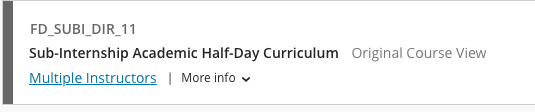 Then click access Course Content on the left to access the workshops: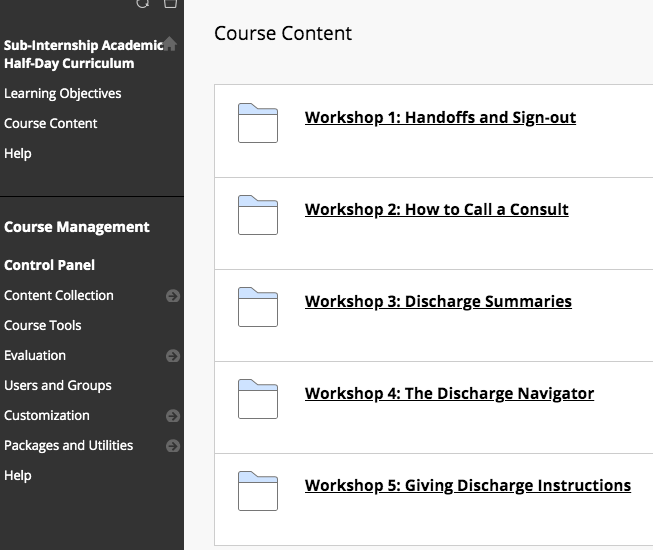 MondayTuesdayWednesdayThursdayFridayAMNoon to 1:00Grand Rounds;Via ZoomResident LectureChild Neurology ConferenceAbercrombie Auditorium; TCHResident LectureProfessor’s Rounds- 1st floor McNair Campus1:00 to2:00Resident Lectures – 1st floor McNair CampusRequirements% of Final GradeMinimum Score to PassClinical Evaluations90%EBM Module5%Complete Blackboard moduleProfessionalism5%Unprofessional behavior can be grounds for failure of the clerkshipCCGGPCRSEPA3.5, 3.7, 3.8PC2EPA 1: Gather a History and Perform a Physical Exam4.1ICS1EPA 1: Gather a History and Perform a Physical Exam4.1ICS7EPA 1: Gather a History and Perform a Physical Exam1.2P1EPA 1: Gather a History and Perform a Physical Exam1.2, 1.8P3EPA 1: Gather a History and Perform a Physical Exam1.4P5EPA 1: Gather a History and Perform a Physical Exam2.3KP1EPA 1: Gather a History and Perform a Physical Exam3.5, 3.7, 3.8PC2EPA 2: Prioritize a Differential Diagnosis Following a Clinical Encounter 2.1KP3EPA 2: Prioritize a Differential Diagnosis Following a Clinical Encounter 2.2KP4EPA 2: Prioritize a Differential Diagnosis Following a Clinical Encounter 2.1KP2EPA 2: Prioritize a Differential Diagnosis Following a Clinical Encounter 3.7PC4EPA 2: Prioritize a Differential Diagnosis Following a Clinical Encounter 5.1PPD8EPA 2: Prioritize a Differential Diagnosis Following a Clinical Encounter 5.1PBLI1EPA 2: Prioritize a Differential Diagnosis Following a Clinical Encounter 4.3ICS2EPA 2: Prioritize a Differential Diagnosis Following a Clinical Encounter 3.9PC5EPA 3: Recommend and Interpret Common Diagnostic Tests3.6, 3.2PC9EPA 3: Recommend and Interpret Common Diagnostic Tests6.1, 6.3, 2.2SBP3EPA 3: Recommend and Interpret Common Diagnostic Tests3.1PBLI9EPA 3: Recommend and Interpret Common Diagnostic Tests2.3KP1EPA 3: Recommend and Interpret Common Diagnostic Tests2.2KP4EPA 3: Recommend and Interpret Common Diagnostic Tests4.1PC7EPA 3: Recommend and Interpret Common Diagnostic Tests3.7PC4EPA 3: Recommend and Interpret Common Diagnostic TestsCCGGPCRSEPA3.2PC6EPA 4: Enter and Discuss Orders and Prescriptions 5.1PBLI1EPA 4: Enter and Discuss Orders and Prescriptions 3.9PC5EPA 4: Enter and Discuss Orders and Prescriptions 3.5, 3.7, 3.8PC2EPA 4: Enter and Discuss Orders and Prescriptions 5.2PBLI7EPA 4: Enter and Discuss Orders and Prescriptions 4.1, 1.5ICS1EPA 4: Enter and Discuss Orders and Prescriptions 6.3, 2.2SBP3EPA 4: Enter and Discuss Orders and Prescriptions 1.3, 1.6P4EPA 5: Document a Clinical Encounter in the Patient Record 4.1ICS1EPA 5: Document a Clinical Encounter in the Patient Record 3.10, 4.4ICS5EPA 5: Document a Clinical Encounter in the Patient Record 6.2, 3.5SBP1EPA 5: Document a Clinical Encounter in the Patient Record 3.7PC4EPA 5: Document a Clinical Encounter in the Patient Record 3.2PC6EPA 5: Document a Clinical Encounter in the Patient Record 4.3ICS2EPA 5: Document a Clinical Encounter in the Patient Record 3.5, 3.7, 3.8PC2EPA 6: Provide an Oral Presentation of a Clinical Encounter 5.1PBLI1EPA 6: Provide an Oral Presentation of a Clinical Encounter 7.2PPD4EPA 6: Provide an Oral Presentation of a Clinical Encounter 1.2P1EPA 6: Provide an Oral Presentation of a Clinical Encounter 4.3ICS2EPA 6: Provide an Oral Presentation of a Clinical Encounter 3.2PC6EPA 6: Provide an Oral Presentation of a Clinical Encounter 4.1ICS1EPA 6: Provide an Oral Presentation of a Clinical Encounter 4.2PPD7EPA 6: Provide an Oral Presentation of a Clinical Encounter 1.2,1.8P3EPA 6: Provide an Oral Presentation of a Clinical Encounter 1.2P1EPA 6: Provide an Oral Presentation of a Clinical Encounter CCGGPCRSEPA2.1KP3EPA 7: Form Clinical Questions and Retrieve Evidence to Advance Patient Care 5.3PBLI6EPA 7: Form Clinical Questions and Retrieve Evidence to Advance Patient Care 5.1PBLI1EPA 7: Form Clinical Questions and Retrieve Evidence to Advance Patient Care 5.1, 5.2PBLI3EPA 7: Form Clinical Questions and Retrieve Evidence to Advance Patient Care 5.2PBLI7EPA 7: Form Clinical Questions and Retrieve Evidence to Advance Patient Care 2.2KP4EPA 7: Form Clinical Questions and Retrieve Evidence to Advance Patient Care 4.1ICS1EPA 7: Form Clinical Questions and Retrieve Evidence to Advance Patient Care 4.3ICS2EPA 7: Form Clinical Questions and Retrieve Evidence to Advance Patient Care 4.2, 4.3, 7.3PBLI8EPA 7: Form Clinical Questions and Retrieve Evidence to Advance Patient Care 3.1PBLI9EPA 7: Form Clinical Questions and Retrieve Evidence to Advance Patient Care 4.1PC7EPA 7: Form Clinical Questions and Retrieve Evidence to Advance Patient Care 5.2PBLI7EPA 8: Give or Receive a Patient Handover to Transition Care Responsibility4.3ICS2EPA 8: Give or Receive a Patient Handover to Transition Care Responsibility7.1ICS3EPA 8: Give or Receive a Patient Handover to Transition Care Responsibility1.2, 1.8P3EPA 8: Give or Receive a Patient Handover to Transition Care Responsibility6.2PC8EPA 8: Give or Receive a Patient Handover to Transition Care Responsibility7.2PBLI5EPA 8: Give or Receive a Patient Handover to Transition Care ResponsibilityCCGGPCRSEPA3.1IPC2EPA 9: Collaborate as a Member of an Interprofessional Team4.3, 6.1, 6.2SBP2EPA 9: Collaborate as a Member of an Interprofessional Team7.1ICS3EPA 9: Collaborate as a Member of an Interprofessional Team4.3ICS2EPA 9: Collaborate as a Member of an Interprofessional Team4.3IPC3EPA 9: Collaborate as a Member of an Interprofessional Team1.2, 7.1IPC1EPA 9: Collaborate as a Member of an Interprofessional Team1.4, 4.1ICS7EPA 9: Collaborate as a Member of an Interprofessional Team1.2, 1.7P1EPA 9: Collaborate as a Member of an Interprofessional Team3.5, 3.7, 3.8PC2EPA 10: Recognize a Patient Requiring Urgent or Emergent Care and Initiate Evaluation and Management3.7PC4EPA 10: Recognize a Patient Requiring Urgent or Emergent Care and Initiate Evaluation and Management3.9PC5EPA 10: Recognize a Patient Requiring Urgent or Emergent Care and Initiate Evaluation and Management3.1, 3.3PC3EPA 10: Recognize a Patient Requiring Urgent or Emergent Care and Initiate Evaluation and Management3.2PC6EPA 10: Recognize a Patient Requiring Urgent or Emergent Care and Initiate Evaluation and Management1.3PPD1EPA 10: Recognize a Patient Requiring Urgent or Emergent Care and Initiate Evaluation and Management3.1PC1EPA 10: Recognize a Patient Requiring Urgent or Emergent Care and Initiate Evaluation and Management4.3, 6.2SBP2EPA 10: Recognize a Patient Requiring Urgent or Emergent Care and Initiate Evaluation and Management7.1, 7.3IPC4EPA 10: Recognize a Patient Requiring Urgent or Emergent Care and Initiate Evaluation and Management4.3ICS2EPA 10: Recognize a Patient Requiring Urgent or Emergent Care and Initiate Evaluation and Management7.1, 7.3ICS6EPA 10: Recognize a Patient Requiring Urgent or Emergent Care and Initiate Evaluation and ManagementCCGGPCRSEPA3.2, 3.4PC6EPA 11: Obtain Informed Consent for Tests and/or Resources2.1KP3EPA 11: Obtain Informed Consent for Tests and/or Resources2.2KP4EPA 11: Obtain Informed Consent for Tests and/or Resources5.2KP5EPA 11: Obtain Informed Consent for Tests and/or Resources1.1, 1.8P6EPA 11: Obtain Informed Consent for Tests and/or Resources4.1PC7EPA 11: Obtain Informed Consent for Tests and/or Resources4.1ICS1EPA 11: Obtain Informed Consent for Tests and/or Resources1.4, 4.1ICS7EPA 11: Obtain Informed Consent for Tests and/or Resources3.9PC5EPA 11: Obtain Informed Consent for Tests and/or Resources1.3PPD1EPA 11: Obtain Informed Consent for Tests and/or Resources4.2PPD7EPA 11: Obtain Informed Consent for Tests and/or Resources5.1PPD8EPA 11: Obtain Informed Consent for Tests and/or Resources3.1PC1EPA 12: Perform General Procedures of a Physician4.1PC7EPA 12: Perform General Procedures of a Physician7.1, 7.3ICS6EPA 12: Perform General Procedures of a Physician1.1, 1.8P6EPA 12: Perform General Procedures of a Physician1.3PPD1EPA 12: Perform General Procedures of a Physician4.2PPD7EPA 12: Perform General Procedures of a PhysicianCCGGPCRSEPA2.3KP1EPA 13: Identify System Failures and Contribute to a Culture of Safety and Improvement4.3ICS2EPA 13: Identify System Failures and Contribute to a Culture of Safety and Improvement1.3, 1.6P4EPA 13: Identify System Failures and Contribute to a Culture of Safety and Improvement1.3, 1.6PPD5EPA 13: Identify System Failures and Contribute to a Culture of Safety and Improvement6.3PBLI4EPA 13: Identify System Failures and Contribute to a Culture of Safety and Improvement5.3PBLI10EPA 13: Identify System Failures and Contribute to a Culture of Safety and Improvement1.3, 6.3SBP4EPA 13: Identify System Failures and Contribute to a Culture of Safety and Improvement6.4SBP5EPA 13: Identify System Failures and Contribute to a Culture of Safety and Improvement